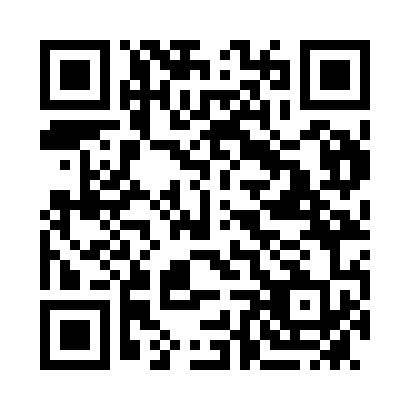 Prayer times for Madura, AustraliaMon 1 Apr 2024 - Tue 30 Apr 2024High Latitude Method: NonePrayer Calculation Method: Muslim World LeagueAsar Calculation Method: ShafiPrayer times provided by https://www.salahtimes.comDateDayFajrSunriseDhuhrAsrMaghribIsha1Mon4:225:4311:362:575:286:442Tue4:235:4411:352:565:266:433Wed4:245:4511:352:555:256:414Thu4:245:4511:352:545:246:405Fri4:255:4611:352:535:236:396Sat4:265:4711:342:525:216:387Sun4:265:4711:342:525:206:378Mon4:275:4811:342:515:196:359Tue4:285:4911:332:505:186:3410Wed4:285:4911:332:495:176:3311Thu4:295:5011:332:485:156:3212Fri4:295:5111:332:475:146:3113Sat4:305:5111:322:465:136:3014Sun4:315:5211:322:455:126:2815Mon4:315:5311:322:455:116:2716Tue4:325:5311:322:445:106:2617Wed4:335:5411:312:435:086:2518Thu4:335:5511:312:425:076:2419Fri4:345:5511:312:415:066:2320Sat4:345:5611:312:405:056:2221Sun4:355:5711:312:395:046:2122Mon4:365:5811:302:395:036:2023Tue4:365:5811:302:385:026:1924Wed4:375:5911:302:375:016:1825Thu4:376:0011:302:365:006:1726Fri4:386:0011:302:354:596:1627Sat4:396:0111:302:354:586:1528Sun4:396:0211:292:344:576:1529Mon4:406:0211:292:334:566:1430Tue4:406:0311:292:324:556:13